平成26年度定期総会および記念講演会のご案内平成26年5月吉日わたらせ未来基金代表世話人　青木章彦日増しに緑濃くなるこの頃です、みなさまにおかれましては益々ご健勝ご活躍のことと存じます。また、わたらせ未来基金の活動におきましては日ごろからご支援・ご協力をいただいていることに感謝申し上げます。さて、平成26年度定期総会および記念講演会を下記の要領で開催いたします。定期総会ではこの1 年間の活動の報告並びに次年度の活動、調査などの方針について討論を行います。また、定期総会に先立つ記念講演では、野鳥、特に都市鳥が専門で、多角的な見解から研究・調査をされ多数の著書もある唐沢孝一先生にご講演いただきます。何かとご多忙とは存じますが、多数の皆様のご参加をお待ち申し上げております。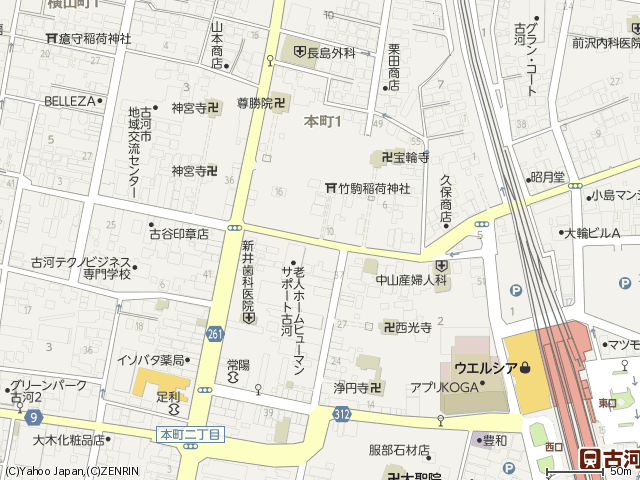 日　時　平成26年6月8日（日）　　　　　           会　場　古河市地域交流センター　　　　　　　　　　はなももプラザ　２階会議室〒306-0022古河市横山町1丁目2−20℡ 0280-21-1255　ＪＲ宇都宮線古河駅下車駅より700ｍ　徒歩約９分（駐車台数が少ないため、出来るだけ　公共交通機関をご利用下さい）参加費　無料問合せ　事務局　古河市上辺見3041　内田孝男　　　　　　　　携帯:090-6938-5490                メール:mikuni84219-uti@lion.ocn.ne.jp第１部　記念講演会　13：30～15：00　　　　　　　　　　　※質疑応答を含む。講　師　唐沢孝一 先生■講師プロフィール■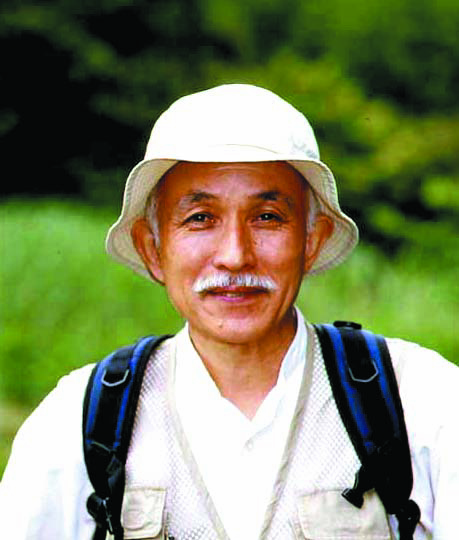 群馬県生まれ。都立高校の生物教師をへて2008年まで埼玉大学（教育）で「自然観察入門」を担当した。カラスやスズメ、ツバメなど身近な鳥の生態に興味をもち都市鳥の調査・研究を行っている。現在、都市鳥研究会顧問、NPO法人自然観察大学学長。カラサワールド自然基金より「磯の鳥・生態小図鑑」「都会の鳥・生態小図鑑」「富士山の鳥・生態小図鑑」を発行。演　題　「都会の鳥の生態」　　　　詳細は別紙チラシをご覧ください。第２部　総会　15：30～16：30　　　　　　　　25年度活動報告、26年度実施計画、25年度・26年度決算予算等